АктуальностьИгра является ведущим видом деятельности детей дошкольного возраста. Дидактические игры — одно из средств воспитания и обучения детей.Что же такое дидактические игры для дошкольников?Это интересные игры, в процессе которых малыш начинает интересоваться такими предметами, которые практически его не интересуют за пределами игровой ситуации. Кроме интеллектуальной сферы подобные дидактические игры очень тесно переплетаются с эмоциональной сферой малыша, ведь целью данной игры, помимо обретения новых знаний, является также доставление ребёнку удовольствия от игрового процесса.Характерные особенности дидактических игр заключаются в том, что они создаются взрослыми с целью обучения и воспитания детей. Однако, созданные в дидактических целях, они остаются играми. Ребёнка в этих играх привлекает, прежде всего, игровая ситуация, а играя, он незаметно для себя решает дидактическую задачу. Каждая дидактическая игра включает в себя несколько элементов, а именно: дидактическую задачу, содержание, правила и игровые действия. Основным элементом дидактической игры является дидактическая задача. Она тесно связана с программой и образовательными областями. Все остальные элементы подчинены этой задаче и обеспечивают её выполнение.Дидактические задачи разнообразны. Это может быть познание (ознакомление с окружающим миром: природой, животным и растительным миром, коммуникация (развитие речи: закрепление правильного звукопроизношения, обогащение словаря, развитие связной речи). Дидактические задачи могут быть связаны с закреплением элементарных математических представлений, развитием творческих способностей.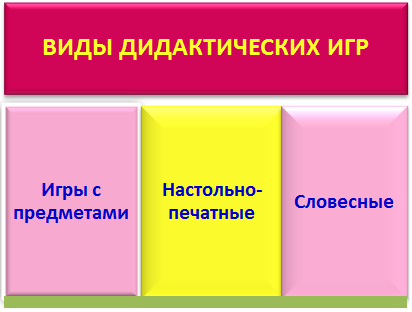 В словесных играх используются приобретенные раннее знания о новых связях и новых обстоятельствах. Дети самостоятельно решают разнообразные мыслительные задачи. Играя в дидактические игры, вовлекаешь детей в разные виды деятельности: закрепляются полученные знания, развивается речь детей, обогащается словарь, совершенствуется грамматический строй речи, воспитываются дружеские взаимоотношения детей.Словесные игры можно объединить в четыре основные группы:1. Игры, формирующие умение выделять главные признаки предметов, например, д. /и «Отгадай-ка». Дети упражняются в описании предмета по представлению (по темам: транспорт, овощи, фрукты, профессии). В этих играх воспитывается находчивость, сообразительность, выдержка, развивается связная речь.2. Игры, для развития умения сравнивать, например, «Кто больше заметит небылиц». В этой игре развивается умение отличать реальное от выдуманного. Еще можно использовать игры «Похож не похож», «А если бы. »3. Игры, развивающие умение обобщать и классифицировать предметы. Например: «Кому что нужно», «Назови одним словом», «Назови три предмета»: развивается умение классифицировать предметы по определенному признаку, развивается мышление, речь, смекалка.4. Игры на внимание, сообразительность, быстроту мышления: д. и «Испорченный телефон», «Летает – не летает», «Краски», «Черное и белое не называть». В этих играх воспитывается внимание, быстрота мышления, выдержка."Роль дидактической игры в жизни ребенка"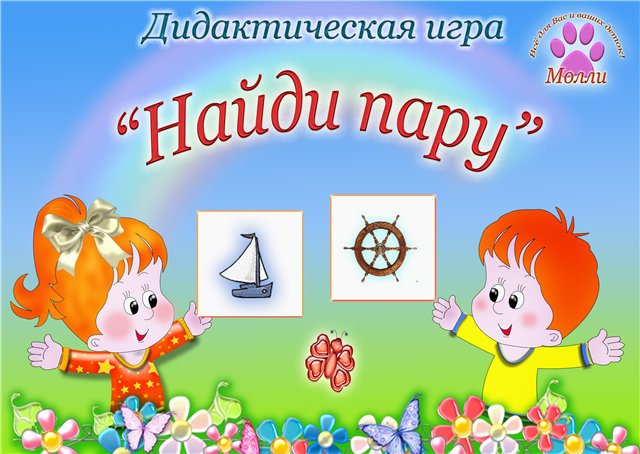 Игры с предметамиИгры с предметамиВ играх с предметами используются игрушки и реальные предметы, Играя с ними, дети учатся сравнивать, устанавливать сходство и различие предметов. Ценность этих игр в том, что с их помощью дети знакомятся со свойствами предметов и их признаками: цветом, величиной, формой, качеством. В играх решают задачи на сравнение, классификацию, установления последовательности в решении задач. 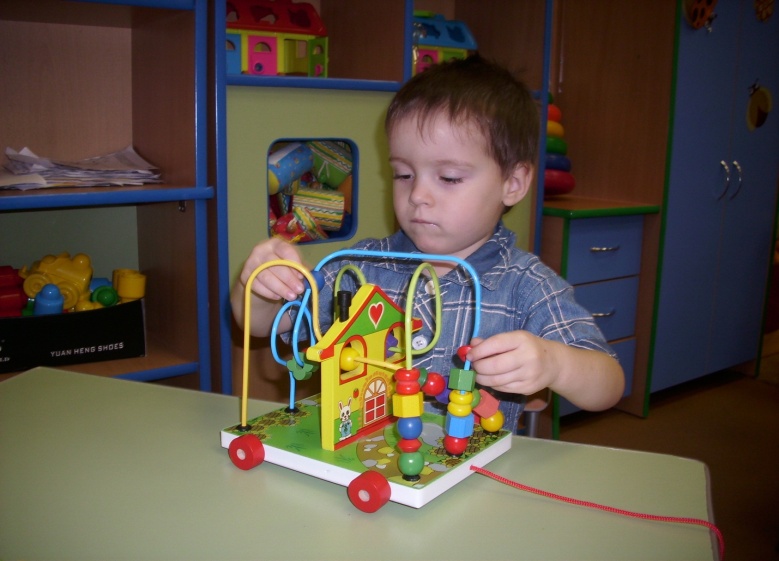 По мере овладения детьми новыми знаниями о предметной среде задания в играх усложняются: ребята упражняются в определении предмета по какому-либо одному качеству, объединяют предметы по этому признаку (цвету, форме, качеству, назначению и др.), что очень важно для развития отвлеченного, логического мышления.Словесные игры